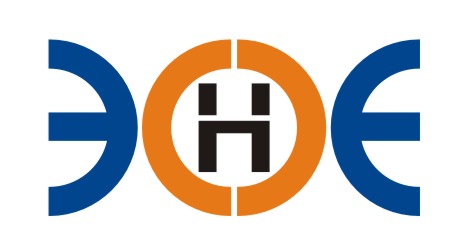 САМОРЕГУЛИРУЕМАЯ ОРГАНИЗАЦИЯСОЮЗ ПРОЕКТИРОВЩИКОВ«ЭКСПЕРТНЫЕ ОРГАНИЗАЦИИ ЭЛЕКТРОЭНЕРГЕТИКИ»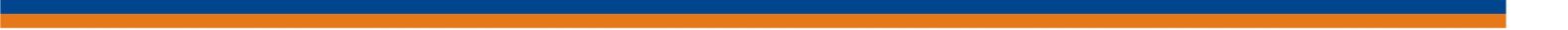 ПРОТОКОЛ № 16/2017-ЭС заседания Экспертного Совета Союза проектировщиков «Экспертные организации электроэнергетики»(далее – Союз)Санкт-Петербург «28» августа 2017 г.	Начало заседания: 12:00 часов ПРИСУТСТВОВАЛИ 7 из 9 членов Экспертного Совета с правом голоса:Заир-Бек Андрей Измаилович - Президент;Рысс-Березарк Сергей Алексеевич;Лаппо Василий Иванович;Любо Игорь Александрович;Дмитренко Артем Викторович;Корнев Владимир Геннадьевич;Геращенко Алексей Владимирович;Юденков Дмитрий Юрьевич - секретарь заседания.Кворум имеетсяПовестка дня:О приеме в состав Союза ООО «Диполь Инжиниринг».О предоставлении права ООО «Оптимизация строительных процессов»  осуществлять подготовку проектной документации, заключаемым с использованием конкурентных способов заключения договоров.1. По первому вопросу повестки дня: слушали Юденкова Д.Ю., который предложил на основании заявления о приеме в члены Союза и проверки документов, приложенных к заявлению, принять в состав Союза:Решили:принять ООО «Диполь Инжиниринг» в состав Союза. Считать ООО «Диполь Инжиниринг» членом Союза, с внесением о нем данных в реестр членов Союза, с момента оплаты взноса в компенсационный фонд.   Итоги голосования:  принято единогласно.2. По второму вопросу повестки дня: слушали Юденкова Д.Ю., который предложил на основании заявления о взносе в компенсационный фонд обеспечения договорных обязательств от ООО «Оптимизация строительных процессов» предоставить право осуществлять подготовку проектной документации, заключаемым с использованием конкурентных способов заключения договоров с 1-ым уровнем ответственности после оплаты взноса в компенсационный фонд обеспечения договорных обязательств.Решили: Предоставить ООО «Оптимизация строительных процессов» право осуществлять подготовку проектной документации, заключаемым с использованием конкурентных способов заключения договоров с 1-ым уровнем ответственности после оплаты взноса в компенсационный фонд обеспечения договорных обязательств.Итоги голосования: принято единогласно.Президент Партнерства 		_______________________		А.И. Заир-Бек Секретарь	________________________	  Д.Ю.  Юденков	№ п/пНаименованиеИННОГРН1Общество с ограниченной ответственностью «Диполь Инжиниринг»78051878371027802754770